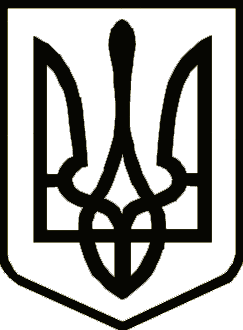 Україна	                  СРІБНЯНСЬКА СЕЛИЩНА РАДАРОЗПОРЯДЖЕННЯПро внесення змін до паспортів бюджетних програм  на 2022 рік Керуючись пунктом 20 частини 4 статті 42, частиною 8 статті 59 Закону України «Про місцеве самоврядування в Україні», відповідно до частини 8 статті 20 та пункту 18 розділу VI Прикінцевих та перехідних положень Бюджетного Кодексу України, Закону України «Про Державний бюджет України на 2022 рік», наказу Міністерства фінансів України від 26.08.2014  № 836 «Про деякі питання запровадження програмно - цільового методу складання та виконання місцевих бюджетів» (зі змінами), наказу Міністерства фінансів України від 28.12.2018 № 1209 «Про внесення змін до деяких наказів Міністерства фінансів України», згідно рішення виконавчого комітету селищної ради від 16.09.2022 № 117 «Про внесення змін до показників селищного бюджету  на 2022 рік», зобов’язую:1. Внести зміни до паспортів бюджетних програм на 2022 рік по головному розпоряднику бюджетних коштів Срібнянська селищна рада за наступними кодами Програмної класифікації видатків та кредитування місцевих бюджетів (КПКВК), виклавши їх в новій редакції:КПКВК 0110180 «Інша діяльність у сфері державного управління»;КПКВК 0112010 «Багатопрофільна стаціонарна медична допомога населенню»;КПКВК 0112111 «Первинна медична допомога населенню, що надається центрами первинної медичної (медико-санітарної) допомоги»;КПКВК 0117461 «Утримання та розвиток автомобільних доріг та дорожньої інфраструктури за рахунок коштів місцевого бюджету».2. Контроль за виконанням даного розпорядження залишаю за собою.Селищний голова						     Олена ПАНЧЕНКО22 вересня2022 року    смт Срібне			      №80